中国农业科学院小麦产业专家团工作简报第15期中国农业科学院小麦产业专家团国家小麦产业技术体系          2024年3月13日河北省科技小分队2024年下沉一线夺夏粮丰收行动2024年3月12日，中国农业科学院小麦产业专家团团长、国家小麦产业技术体系首席科学家刘录祥研究员率河北省科技小分队赴邯郸市开展下沉一线夺夏粮丰收行动，分别在邯山区和鸡泽县开展了苗情调研和科技指导行动，为种植户发放了夺夏粮丰收技术措施月历，提升技术到位率。一、基本苗情邯郸市小麦于2月17-18日开始返青，19-21日降雪延缓了返青进程，25-27日全面进入返青期，略晚于常年。当前，全市小麦长势良好，群体充足，个体健壮，土壤墒情充足，冻害轻，整体苗情好于去年和前年。主要呈现以下特点：壮苗比例高。 全市麦田平均单株5-6叶，3-4个主分蘖，4-6条次生根，一、二类壮苗面积占比90%以上。土壤墒情好。由于前期降水充足，目前土壤表墒与底墒接通，大部分地块土壤相对含水量在80%以上。越冬冻害轻。冬季降雪对麦田起到了很好的保温抗冻效果，科技小分队调研的地块没有发生严重冻害。二、存在的主要问题一是由于土壤湿度大，容易诱发纹枯病、根腐病、茎基腐病等病害，冬前化除面积小，病虫草害风险大；二是个别播种偏早麦田存在旺长趋势；三是早春温度变幅大、存在发生倒春寒风险。三、建议管理措施针对邯郸市小麦苗情特点，春季管理上要“因地因苗，分类管理、促控结合、防控病虫草害、防灾减灾”，促进苗情转化升级，构建良好群体，为小麦丰产奠定良好基础。适墒适时镇压。按照“压干不压湿”的原则，在地表有2-3厘米干土层时，对群体过大、旺长麦田进行镇压，控上促下，减少春季分蘖，促冬前分蘖成穗。及时防治病虫害。在温度稳定时及早喷施杀菌剂、杀虫剂防治纹枯病、根腐病、茎基腐病等根茎部病害和麦蜘蛛等虫害。科学防治杂草。冬前未进行除草防治的地块，要在春季气温稳定且高于6℃时进行化学除草，避开寒潮来临天气，根据草相选择针对性除草剂。科学肥水运筹。对冬前已经封垄，亩群体已经达到120万以上的麦田，水肥管理时间推迟到拔节期，减少春季分蘖，达到控旺转壮的效果。对单株分蘖少、群体偏小的晚播麦田，利用有利时机趁墒施肥，促蘖增穗。关注天气变化。春季气温起伏不定，存在“倒春寒”风险，要密切关注天气变化预防冻害，对小麦拔节前的低温寒潮，在降温之前采取镇压、喷施调节剂等措施，提高抗冻能力。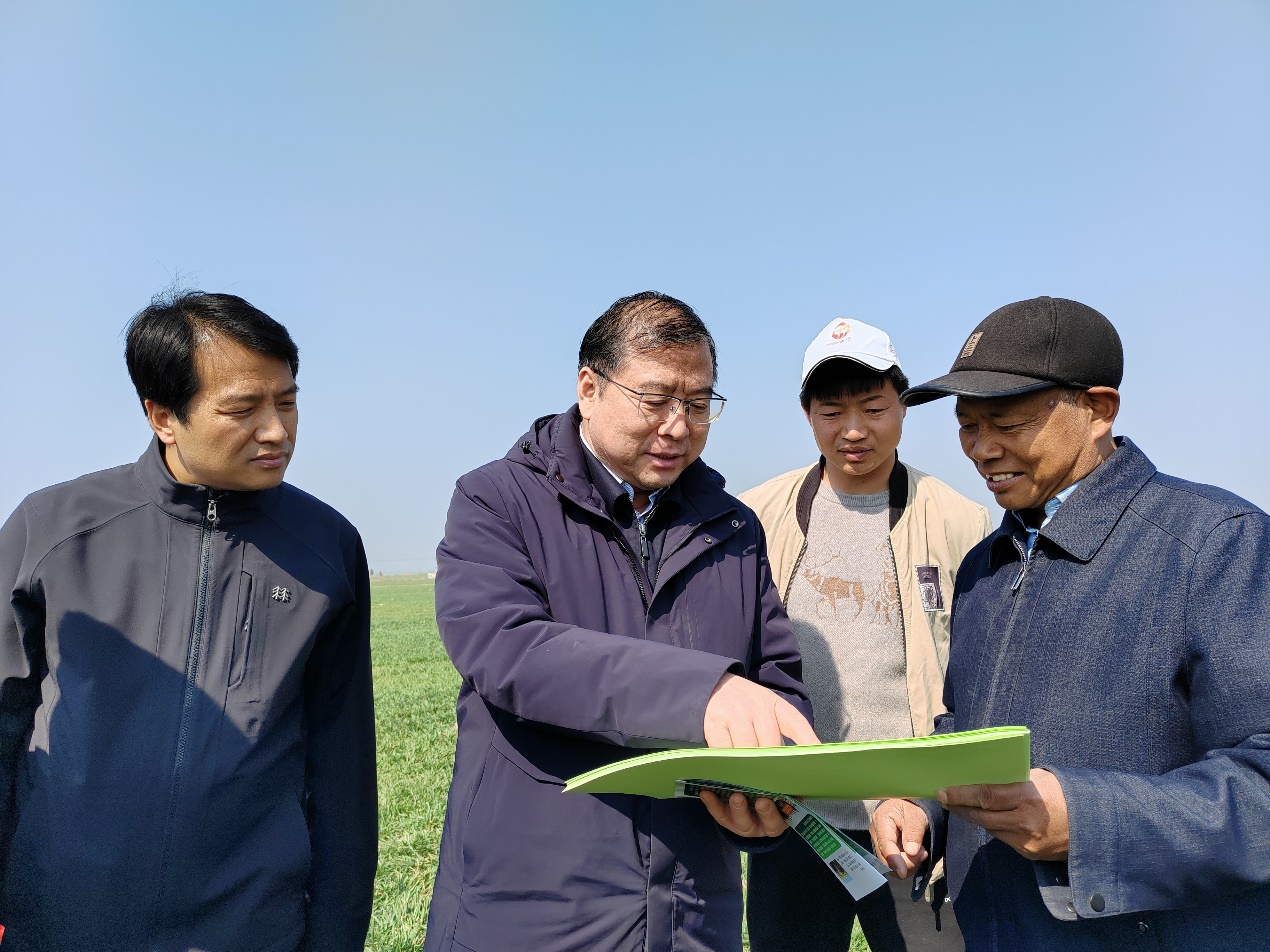 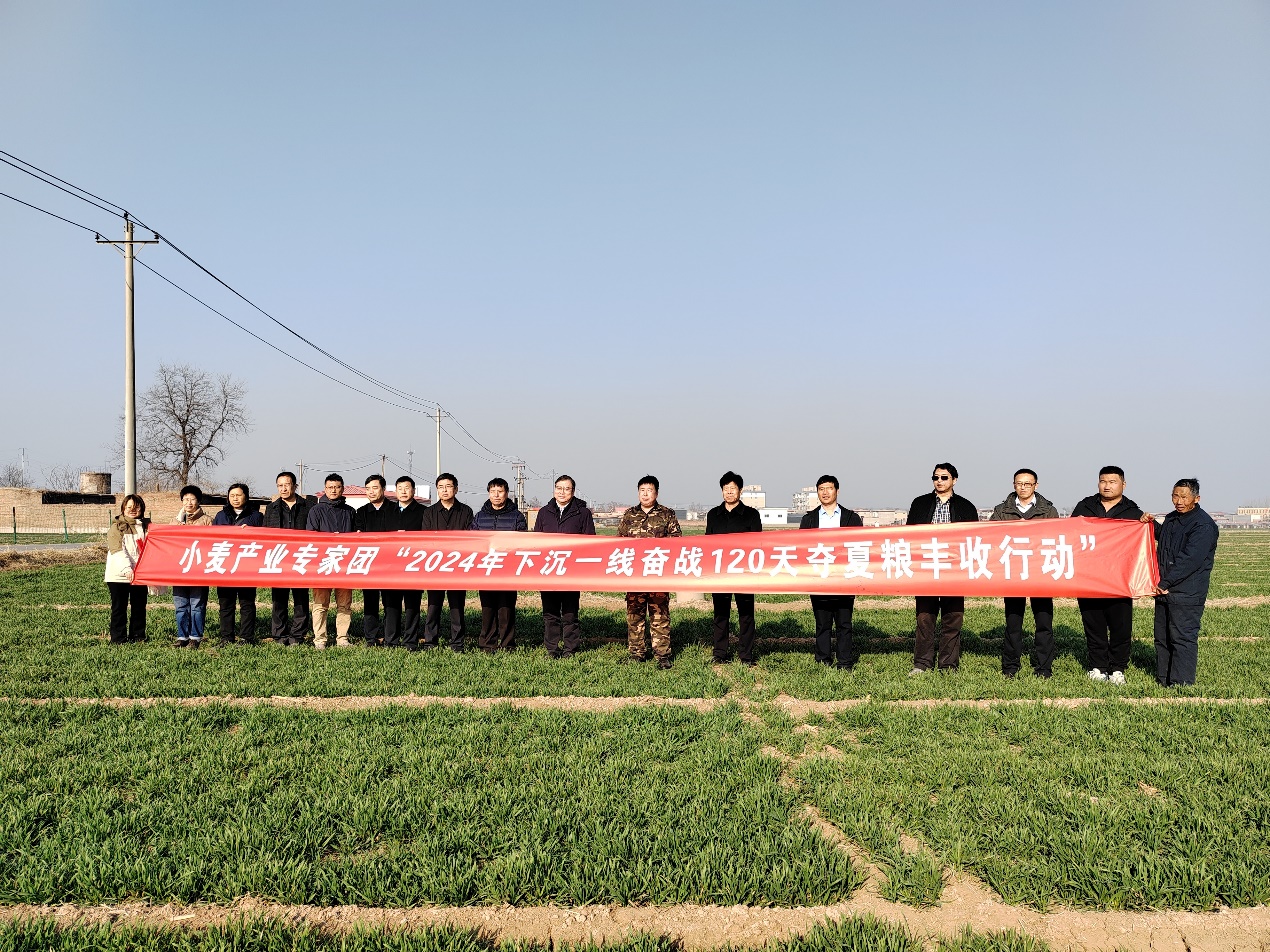 